Finaliści Konkursu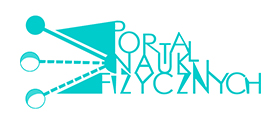 Szkoła Ponadgimnazjalna – Poziom Rozszerzony
Lp.NazwiskoImięNazwisko i imię nauczycielaSzkoła1Nagy PiotrKaraś IwonaI Liceum Ogólnokształcące im. gen. Władysława Sikorskiego we Włoszczowie2SzczurPrzemysławMirosław PargiełaZespół Szkół nr 2 - Liceum Ogólnokształcące im. Głowackiego w Opatowie3SzymaEdytaKostrzewa JoannaXXXI Liceum Ogólnokształcące w Łodzi4ZielińskiGrzegorzPrędota BeataII Liceum Ogólnokształcące im. Jana Śniadeckiego w Kielcach5TomczykKarolinaJankowski JacekLiceum Ogólnokształcące nr III w Ostrowcu Świętokrzyskim6RycąbelPawełBorkowska BożenaLiceum Ogólnokształcące nr III w Ostrowcu Świętokrzyskim7MakosBartłomiejJuda EwaTechnikum nr 4 im. Ryszarda Kaczorowskiego w Kielcach8RubakPiotrJuda EwaTechnikum nr 4 im. Ryszarda Kaczorowskiego w Kielcach9MalickaMartaKaraś IwonaI Liceum Ogólnokształcące im. gen. Władysława Sikorskiego we Włoszczowie10KośnyMarcinPrędota BeataII Liceum Ogólnokształcące im. Jana Śniadeckiego w Kielcach11OpokaRadosławPrędota BeataII Liceum Ogólnokształcące im. Jana Śniadeckiego w Kielcach12GadowskiKamilMirosław PargiełaZespół Szkół nr 2 - Liceum Ogólnokształcące im. Głowackiego w Opatowie13PurchałaKarolMagdalena PrusickaZespół Szkół Ponadgimnazjalnych nr 1 w Jędrzejowie14MajtykaBartoszStojecka ZenonaI Liceum Ogólnokształcące im. T. Kościuszki  w Wieluniu15WalczakKacperStojecka ZenonaI Liceum Ogólnokształcące im. T. Kościuszki  w Wieluniu16SurowiecAgnieszkaJankowski JacekLiceum Ogólnokształcące nr III w Ostrowcu Świętokrzyskim17FrączekPiotrKaraś IwonaI Liceum Ogólnokształcące im. gen. Władysława Sikorskiego we Włoszczowie18SkrzypczykMateuszMagdalena PrusickaZespół Szkół Ponadgimnazjalnych nr 1 w Jędrzejowie19RusakDanielMagdalena PrusickaZespół Szkół Ponadgimnazjalnych nr 1 w Jędrzejowie20ŁęczyckiMateuszGryglewska AnnaXXIV Liceum Ogólnokształcące w Łodzi21OsińskaMonikaGryglewska AnnaXXIV Liceum Ogólnokształcące w Łodzi22SchillingJanKostrzewa JoannaXXXI Liceum Ogólnokształcące w Łodzi23SikorskiNorbertWolszczak PrzemysławI Liceum Ogólnokształcące w Starachowicach24WiśniewskiMarcinMirosław PargiełaZespół Szkół nr 2 - Liceum Ogólnokształcące im. Głowackiego w Opatowie25KurpetNataliaStojecka ZenonaI Liceum Ogólnokształcące im. T. Kościuszki  w Wieluniu26ParadowskaPatrycjaStojecka ZenonaI Liceum Ogólnokształcące im. T. Kościuszki  w Wieluniu